HOTĂRÂREA  NR.          /2023privind aprobarea acordării facilităților la transportul public local de persoane prin curse regulate pentru categoriile de persoane beneficiare de pe raza administrativ teritorială a Municipiului Hunedoara și a modalităților de emitere a documentelor de călătorie	Consiliul Local al Municipiului Hunedoara,	Analizând Referatul de aprobare al Primarului municipiului Hunedoara nr.103099/06.12.2023 privind aprobarea acordării facilităților la transportul public local de persoane prin curse regulate pentru categoriile de persoane beneficiare de pe raza administrativ teritorială a Municipiului Hunedoara și a modalităților de emitere a documentelor de călătorie;În temeiul prevederilor Legii serviciilor comunitare de utilități publice nr. 51/2006, republicată, cu modificările și completările ulterioare, art. 17 alin. (1) lit. i), art. 191, art.35 alin.(2) lit. i) din Legea nr. 92/2007 serviciilor publice de transport persoane în unitățile administrativ-teritoriale, cu modificările și completările ulterioare, ale art. 15 alin. (1), alin. (2) și  art. 17 din Normele – cadru Normelor-cadru privind stabilirea, ajustarea şi modificarea tarifelor pentru serviciile publice de transport local şi judeţean de persoane, aprobate prin Ordinul președintelui Autorităţii Naţionale de Reglementare pentru Serviciile Comunitare de Utilităţi Publice nr. 272/2007, cu modificările și completările ulterioare, ale art. 83 din Legea învățământului preuniversitar nr. 198/2023, cu modificările ulterioare, ale Anexei nr. 2 la Hotărârea Guvernului nr. 810/2023 pentru aprobarea normelor metodologice privind acordarea facilităților de transport pentru elevi, ale art. 128 din Legea nr. 199/2023 a învățământului superior, cu modificările ulterioare, ale art. 11 lit. g), art. 94 alin.(2) lit. d) din Legea asistenței sociale nr.292/2011, cu modificările și completările ulterioare, ale art. 24 și art. 25 din Legea nr.116/2002 privind prevenirea si combaterea marginalizării sociale, cu modificările și completările ulterioare, ale Legii nr. 448/2006 privind protecția și promovarea drepturilor persoanelor cu handicap, republicată, cu modificările și completările ulterioare, ale Legii recunoștinței pentru victoria Revoluției Române din Decembrie 1989, pentru revolta muncitorească anticomunistă de la Brașov din noiembrie 1987 și pentru revolta muncitorească anticomunistă din Valea Jiului - Lupeni - august 1977 nr.341/2004, cu modificările și completările ulterioare, ale Decretului - Lege nr. 118/1990 privind acordarea unor drepturi persoanelor persecutate din motive politice de dictatura instaurată cu începere de la 6 martie 1945, precum și celor deportate în străinătate ori constituite în prizonieri, republicat, cu modificările și completările ulterioare, ale art. 41 alin. (4) din Ordonanța nr.27/2011 privind transporturile rutiere, cu modificările și completările ulterioare, ale Legii nr.273/2006 privind finanțele publice locale, cu modificările și completările ulterioare, ale art. 100 din Legea nr. 227/2015 privind Codul fiscal, cu modificările și completările ulterioare, ale Ordonanței de urgență nr. 168/2022 privind unele măsuri fiscal-bugetare, prorogarea unor termene, precum și pentru modificarea și completarea unor acte normative, precum și ale art.4 lit. b) și art. 7 din Legea nr.52/2003 privind transparența decizională în administrația publică, republicată, cu modificările ulterioare; În temeiul prevederilor art. 129, alin. (1), alin. (2), lit. d), alin. (7), lit. n), alin. (14), precum și art. 139, coroborat cu art. 196 alin. (1) lit. a) din Ordonanța de Urgență nr.57/2019 privind Codul Administrativ, cu modificările și completările ulterioare;HOTĂRĂȘTE:Art. 1. – Aprobă acordarea facilităților la transportul public local de persoane prin curse regulate pentru categoriile de persoane beneficiare de pe raza administrativ teritorială a Municipiului Hunedoara și a modalităților de emitere a documentelor de călătorie, conform Regulamentului prevăzut în Anexa care face parte integrantă din prezenta hotărâre.  Art. 2. – Cu data intrării în vigoare a prezentei hotărâri se abrogă Hotărârea Consiliului Local al municipiului Hunedoara nr. 389/2021, cu modificările și completările ulterioare. Art. 3. – Prezenta hotărâre se poate contesta de cei interesați la instanța competentă, în termenul prevăzut de lege. Art. 4. - Hotărârea se comunică Prefectului județului Hunedoara, Primarului,  Direcției Dezvoltare Durabilă, Biroul pentru Monitorizarea Serviciilor Publice, Direcției economice, Direcției de Asistență Socială a municipiului Hunedoara, Serviciului Juridic, Administrație Publică Locală și Autoritate tutelară, Compartimentului Guvernanța Corporativă, Compartimentul Audit Intern,  Biroului Comunicare, Promovare, relații cu investitorii, Biroului Informatică și Tehnică de Calcul, Serviciului Informații pentru Cetățeni și Relații Publice, Monitorul Oficial Local, relația cu mediul asociativ, Societății Prim Transprest Hunedoara SRL Hunedoara, ANRSC Deva - prin grija Biroului pentru Monitorizarea Serviciilor Publice, și se aduce la cunoștința publică prin afișarea pe pagina de internet www.primariahunedoara.ro.   INIȚIATORPRIMAR,DAN  BOBOUȚANU			                                                                		AVIZAT SECRETAR GENERAL,					                                             Militon Dănuț LaslăuROMÂNIAJUDEȚUL HUNEDOARAMUNICIPIUL HUNEDOARACONSILIUL LOCAL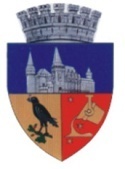 Proiect de HotărâreNr. 623/06.12.2023